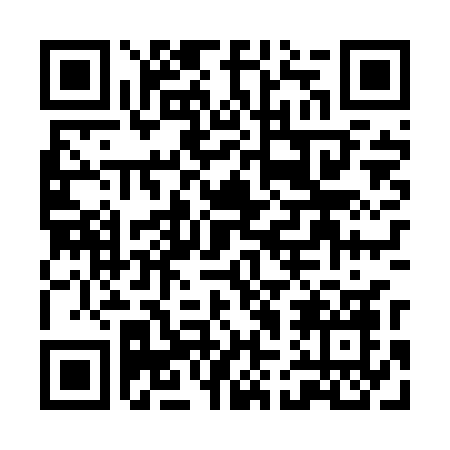 Prayer times for Strzelcowizna, PolandWed 1 May 2024 - Fri 31 May 2024High Latitude Method: Angle Based RulePrayer Calculation Method: Muslim World LeagueAsar Calculation Method: HanafiPrayer times provided by https://www.salahtimes.comDateDayFajrSunriseDhuhrAsrMaghribIsha1Wed2:104:5012:245:347:5910:292Thu2:104:4812:245:358:0110:303Fri2:094:4612:245:368:0210:314Sat2:084:4412:235:378:0410:315Sun2:074:4212:235:388:0610:326Mon2:064:4012:235:398:0810:337Tue2:054:3812:235:408:1010:348Wed2:054:3612:235:418:1110:349Thu2:044:3412:235:428:1310:3510Fri2:034:3212:235:438:1510:3611Sat2:024:3012:235:448:1710:3712Sun2:024:2912:235:458:1810:3713Mon2:014:2712:235:468:2010:3814Tue2:004:2512:235:478:2210:3915Wed2:004:2412:235:488:2410:4016Thu1:594:2212:235:498:2510:4017Fri1:584:2012:235:508:2710:4118Sat1:584:1912:235:518:2810:4219Sun1:574:1712:235:528:3010:4220Mon1:574:1612:235:538:3210:4321Tue1:564:1412:235:548:3310:4422Wed1:554:1312:235:558:3510:4523Thu1:554:1212:245:568:3610:4524Fri1:544:1012:245:578:3810:4625Sat1:544:0912:245:588:3910:4726Sun1:544:0812:245:588:4110:4727Mon1:534:0712:245:598:4210:4828Tue1:534:0512:246:008:4310:4929Wed1:524:0412:246:018:4510:4930Thu1:524:0312:246:018:4610:5031Fri1:524:0212:256:028:4710:50